ЧЕРКАСЬКА ОБЛАСНА РАДАГОЛОВАР О З П О Р Я Д Ж Е Н Н Я08.05.2023                                                                                       № 97-рПро нагородження Почесноюграмотою Черкаської обласної радиВідповідно до статті 55 Закону України «Про місцеве самоврядування
в Україні», рішення обласної ради від 25.03.2016 № 4-32/VІІ «Про Почесну грамоту Черкаської обласної ради» (зі змінами):1. Нагородити Почесною грамотою Черкаської обласної ради:за вагомий особистий внесок у збереження здоров'я населення регіону, високий професіоналізм з надання медичної допомоги в умовах воєнного стану, сумлінну працю та з нагоди Міжнародного дня медичної сестри:2. Контроль за виконанням розпорядження покласти на заступника керуючого справами, начальника загального відділу виконавчого апарату обласної ради ГОРНУ Н. В. і відділ організаційного забезпечення ради та взаємодії з депутатами виконавчого апарату обласної ради.Голова									А. ПІДГОРНИЙВЕНГЕР Тетяну Віталіївну–сестру медичну старшу проктологічного відділення комунального некомерційного підприємства «Черкаська обласна лікарня Черкаської обласної ради»;ВОЛЬВАЧ Анжелу Володимирівну–сестру медичну старшу відділення лікувальної фізкультури комунального некомерційного підприємства «Черкаський обласний клінічний госпіталь ветеранів війни Черкаської обласної ради»;ГОНОР Валентину Миколаївну–сестру медичну диспансерного відділення комунального некомерційного підприємства «Черкаський обласний шкірно-венерологічний диспансер Черкаської обласної ради»;ГРАБОВСЬКУ Наталію Вікторівну–сестру медичну дитячого стаціонару хірургічного відділення комунального некомерційного підприємства «Черкаська обласна дитяча лікарня Черкаської обласної ради»;ГУДЗЕНКО Ольгу Миколаївну–сестру медичну старшу центру реабілітації дітей з органічним ураженням нервової системи комунального некомерційного підприємства «Черкаська обласна дитяча лікарня Черкаської обласної ради»;ДЯЧЕНКО Галину Василівну–сестру медичну амбулаторно-поліклінічного відділення комунального некомерційного підприємства «Черкаський обласний протитуберкульозний диспансер Черкаської обласної ради»;ІВАНОВУ Людмилу Іванівну–сестру медичну стаціонару обласного лікувально-діагностичного гематологічного центру комунального некомерційного підприємства «Черкаський онкологічний диспансер Черкаської обласної ради»;КОВАЛЬСЬКУ Олександру Борисівну–сестру медичну старшу відділення гострої коронарної недостатності комунального некомерційного підприємства «Черкаський обласний кардіологічний центр Черкаської обласної ради»;ЛИПОВЕЦЬ Аллу Олександрівну–сестру медичну процедурного кабінету диспансерного відділення комунального некомерційного підприємства «Черкаський обласний шкірно-венерологічний диспансер Черкаської обласної ради»;МОРОЗ Ірину Василівну–сестру медичну стаціонару терапевтичного відділення № 3 комунального некомерційного підприємства «Черкаський обласний клінічний госпіталь ветеранів війни Черкаської обласної ради»;СИТНИК Оксану Юріївну–сестру медичну стаціонару відділення анестезіології та інтенсивної терапії комунального некомерційного підприємства «Черкаський обласний онкологічний диспансер Черкаської обласної ради»;СЛЮСАР Людмилу Миколаївну–сестру медичну старшу відділення чутливого туберкульозу комунального некомерційного підприємства «Черкаський обласний протитуберкульозний диспансер Черкаської обласної ради»;ТРИКОЗ Тетяну Миколаївну–сестру медичну старшу відділення торакальної хірургії комунального некомерційного підприємства «Черкаська обласна лікарня Черкаської обласної ради»;ЧАМЛАЙ Інну Олексіївну–сестру медичну стаціонару відділення серцево-судинної хірургії комунального некомерційного підприємства «Черкаський обласний кардіологічний центр Черкаської обласної ради».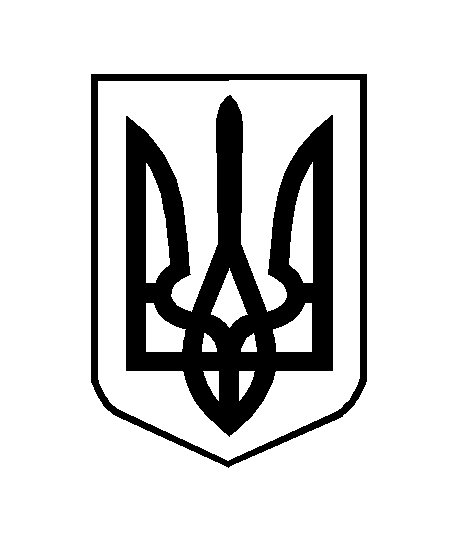 